Havenstreet and Ashey Parish CouncilChairman: Cllr Sue Lyons		  				 Clerk: Richard Priest BA(Hons)Office of the Parish Clerk, 2 Maida Vale Road, Shanklin, Isle of Wight PO37 7DBclerk@havenstreetandasheypc.co.uk		 www.havenstreetandasheypc.co.uk                01983 867450								                            Thursday 24 February 2023TO: All Members of Havenstreet and Ashey Parish CouncilSUMMONSYou are hereby summoned to attend a meeting of Havenstreet and Ashey Parish Council, to be held at the Community Centre, Main Road, Havenstreet, on Thursday, 2 March 2023 at 7.30pm, for the purpose of transacting the following business: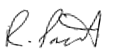 R Priest, Clerk	15 Minute Public Forum 87-2022-23APOLOGIESTo receive any apologies for absence88-2022-23DECLARATIONS OF INTERESTS To receive any declarations of pecuniary and non -pecuniary interests To receive and consider granting any written requests for dispensations. 89-2022-23MINUTES OF THE LAST MEETING To take as read, and confirm as accurate, the minutes of the meeting held on Thursday, 2 February 2023.90-2022-23PARISHIONERS CORRESPONDENCETo consider any correspondence received from parishioners. 91-2022-23CHAIRMAN’S REPORTTo receive the Chairman’s report, including update on:Recreational Ground updateCoronation Projects Possible evening community transport projectPrioritise roads for submission to IWC Review92-2021-22MEMBERS QUESTIONSCouncillors to raise any questions. No substantive decisions can be taken under this item93-2022-23ISLE OF WIGHT COUNCILLOR’S REPORTSTo receive the Isle of Wight Councillor’s reports on:IOW Council mattersResidents Issues94-2022-23OTHER REPORTSTo receive the reports from H&APC Representatives on outside bodies:Havenstreet Community Association IOW Association of Local CouncilsLocal Access Forum95-2022-23ASHEYTo consider any matters relevant to AsheyNo substantive decisions can be taken under this item.96-2022-23PLANNINGTo consider local applications:To note planning decisions taken since last meeting 97-2022-23CORRESPONDENCE To consider any correspondence received, inc. recent correspondence. 98-2022-23CLERKS’ REPORTTo receive any reports submitted by the Clerk, including correspondence.99-2022-23FINANCE ETC.To approve/authorise payment of accounts; and100-2022-23DATE OF NEXT MEETINGThe time and date of the next meeting is 7.30pm on Thursday 6 April 2023 at the Havenstreet Community Centre, and consider arrangements for the meeting planned for 6 July 2023. 